City of Tetonia 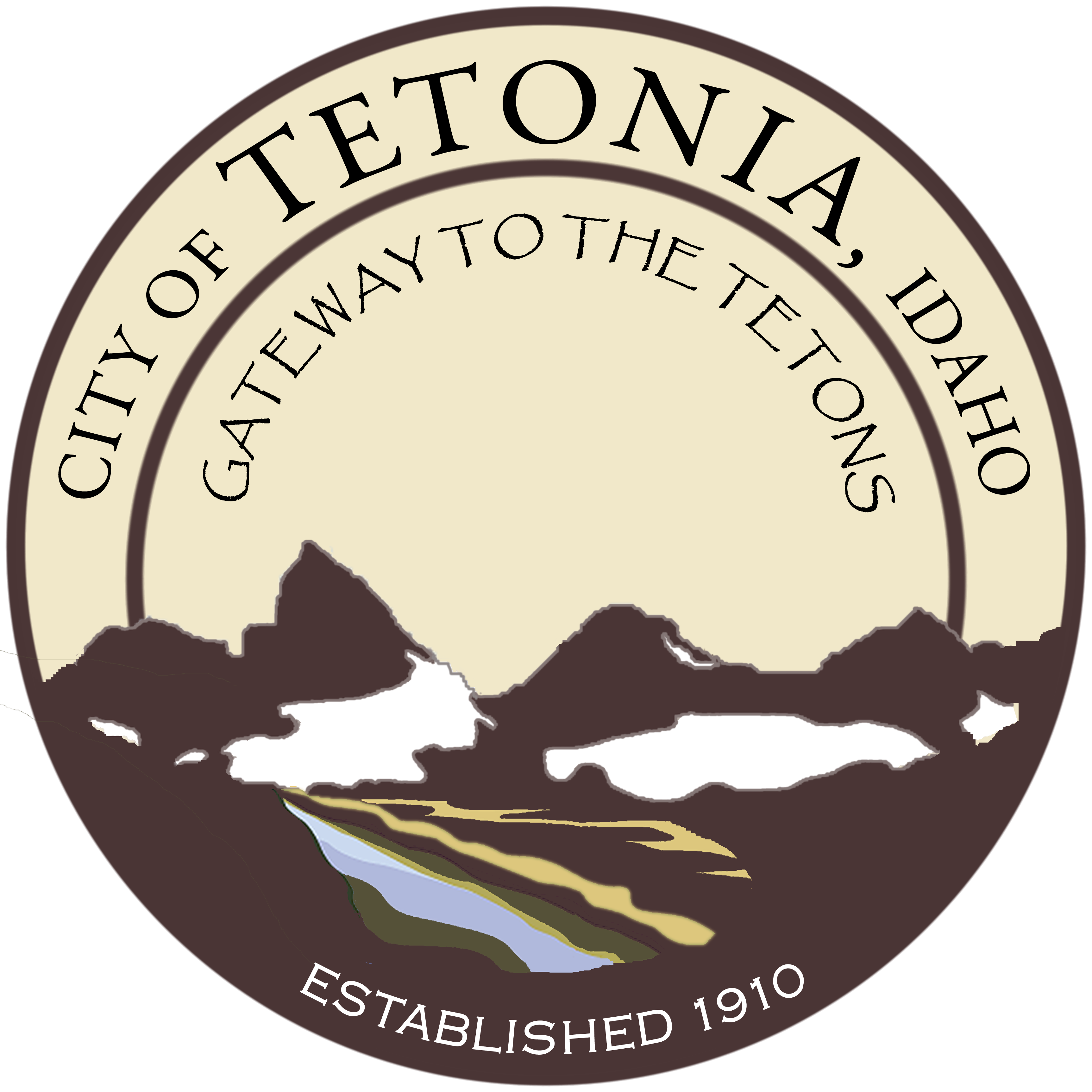 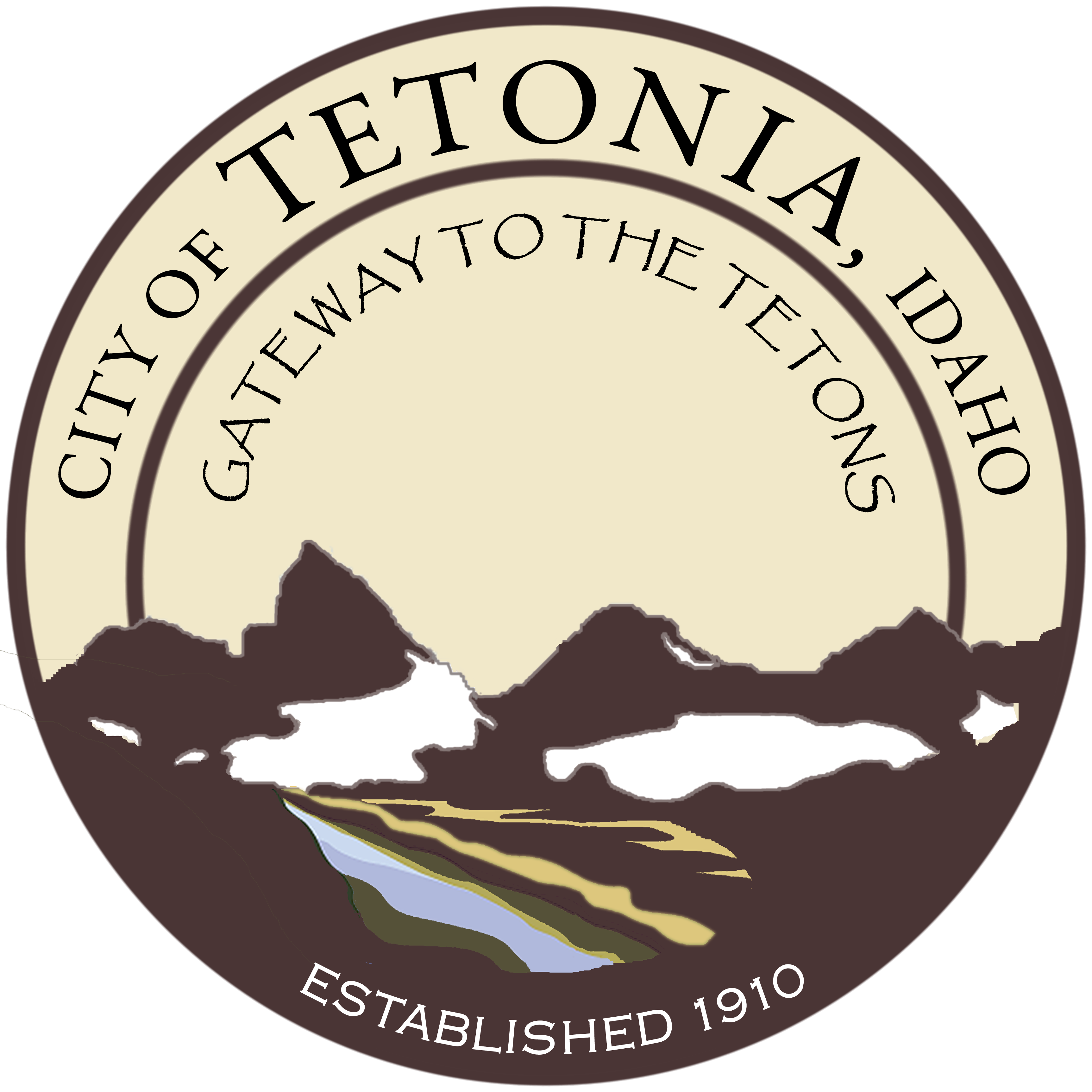 Planning and Zoning MeetingCity Hall-3192 Perry AveMay 1, 2017Agenda
Open MeetingCall to order by Council President/Pledge of AllegianceRoll call by ClerkAmended Agenda if needed (stating the “good Faith” reason why in Accordance with Idaho Code 67-2343)General BusinessParadis Garage AdditionCounty Boundary Line Adjustment for Egbert Land